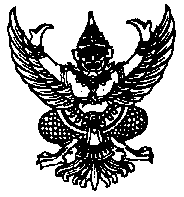 คำสั่งศูนย์สอบสำนักงานเขตพื้นที่การศึกษาประถมศึกษาขอนแก่น เขต ๑ที่                     / ๒๕๖๒เรื่อง   แต่งตั้งคณะกรรมการจัดสอบระดับสนามสอบการประเมินความสามารถด้านการอ่านของผู้เรียนชั้นประถมศึกษาปีที่ ๑ ปีการศึกษา ๒๕๖๑-----------------------ตามที่สำนักทดสอบทางการศึกษา สำนักงานคณะกรรมการการศึกษาขั้นพื้นฐานได้ดำเนินการตามยุทธศาสตร์ ปฏิรูปการศึกษาขั้นพื้นฐาน โดยกำหนดนโยบายเร่งด่วนให้เด็กที่จบชั้นประถมศึกษาปีที่ ๑ ต้องอ่านออก เขียนได้และต้องมีระบบการประเมินที่เป็นรูปธรรม และตามกำหนดการบริหารจัดการทดสอบความสามารถในการอ่านของผู้เรียนชั้นประถมศึกษาปีที่ ๑ ปีการศึกษา ๒๕๖๑ สำนักงานเขตพื้นที่การศึกษาประถมศึกษาขอนแก่น เขต ๑ ได้รับมอบหมายเป็นศูนย์สอบการประเมินความสามารถด้านการอ่านของผู้เรียนชั้นประถมศึกษาปีที่ ๑ ปีการศึกษา ๒๕๖๑ และจะดำเนินการจัดสอบพร้อมกันในวันพุธที่  ๑๒  เดือนกุมภาพันธ์  พ.ศ. ๒๕๖๒เพื่อให้การจัดสอบเป็นไปอย่างบริสุทธิ ยุติธรรมและมีประสิทธิภาพ จึงแต่งตั้งบุคคลเป็นคณะกรรมการดำเนินการสอบ ตามบัญชีแนบท้ายคำสั่งนี้ให้คณะกรรมการที่ได้รับการแต่งตั้ง ปฏิบัติหน้าที่ด้วยความเอาใจใส่ โปร่งใส บริสุทธิ์ ยุติธรรม ยังประโยชน์สูงสุดต่อราชการ เพื่อให้ได้ข้อมูลสะท้อนคุณภาพความเป็นจริงสูงสุด ต่อไปทั้งนี้  ตั้งแต่บัดนี้เป็นต้นไปสั่ง  ณ  วันที่                 กุมภาพันธ์  พ.ศ. ๒๕๖๒                             บัญชีแนบท้ายคำสั่งคำสั่งศูนย์สอบสำนักงานเขตพื้นที่การศึกษาประถมศึกษาขอนแก่น เขต ๑ที่                  / ๒๕๖๒  ลงวันที่                    กุมภาพันธ์  ๒๕๖๒เรื่อง  แต่งตั้งคณะกรรมการจัดสอบระดับสนามสอบการประเมินความสามารถด้านการอ่านของผู้เรียน ชั้นประถมศึกษาปีที่ ๑ ปีการศึกษา ๒๕๖๑กลุ่มเครือข่ายพัฒนาคุณภาพการศึกษาที่.....(.........................................................)๑. คณะกรรมการอำนวยการ  ประกอบด้วย	๑) ประธานกลุ่มเครือข่ายฯ					ประธานกรรมการ	๒) ผู้บริหารโรงเรียนทุกโรงเรียนภายในกลุ่มเครือข่ายฯ	กรรมการ	๓) วิชาการกลุ่มเครือข่ายฯ ตามที่เหมาะสม			กรรมการและเลขานุการหน้าที่	๑. เสนอรายชื่อกรรมการให้ศูนย์สอบ เพื่อแต่งตั้งคณะกรรมจัดสอบระดับสนามสอบ๒. จัดประชุมคณะกรรมการจัดสอบระดับสนามสอบก่อนสอบ เพื่อทำความเข้าใจเกี่ยวกับกระบวนการจัดสอบและขั้นตอนการดำเนินงานของคณะกรรมการจัดสอบระดับสนามสอบ๓. อำนวยการ ส่งเสริม สนับสนุน ช่วยเหลือ ตัดสินใจแก้ไขปัญหาและให้คำปรึกษาในการดำเนินงานให้บรรลุตามวัตถุประสงค์อย่างมีประสิทธิภาพ	๔. ติดตาม ตรวจเยี่ยมการดำเนินการจัดสอบของแต่ละสนามสอบในกลุ่มเครือข่ายพัฒนาคุณภาพการศึกษา๒. คณะกรรมการดำเนินการสอบ  ประกอบด้วย    ๑.สนามสอบโรงเรียน...................................................................    ๑.๑ ประธานสนามสอบ                          (นาย/นาง/นางสาว)....................	ตำแหน่งผู้อำนวยการโรงเรียนที่เป็นสนามสอบหน้าที่	๑. ประสานงานกับคณะกรรมการอำนวยการของกลุ่มเครือข่ายฯ และดำเนินการตามคู่มือการประเมินความสามารถด้านการอ่านของผู้เรียนชั้นประถมศึกษาปีที่ ๑   ปีการศึกษา ๒๕๖๑ อย่างเคร่งครัด              ๒. เตรียมความพร้อมสถานที่สอบ กำกับการจัดห้องสอบ ติดรายชื่อผู้มีสิทธิ์สอบและเอกสารอื่นๆ ที่ป้ายประชาสัมพันธ์ของสนามสอบและหน้าห้องสอบ              ๓. รับ-ส่งแบบทดสอบและเอกสารประกอบการสอบ ระหว่างกลุ่มเครือข่ายฯ และสนามสอบ (ในกรณีที่ไม่สามารถไปด้วยตนเอง ให้มอบหมายผู้แทน โดยใช้บันทึกมอบหมายผู้แทนเพื่อให้กลุ่มเครือข่ายฯ นำส่งศูนย์สอบเพื่อศูนย์สอบจะได้เก็บไว้เป็นหลักฐาน)              ๕. เปิดกล่องบรรจุแบบทดสอบในวันสอบ ไม่เกิน ๑ ชั่วโมงก่อนเวลาสอบ ต่อหน้าตัวแทนกรรมการคุมสอบ              ๖. อนุมัติผู้เข้าสอบกรณีพิเศษ (Walk in) ที่ไม่มีเลขที่นั่งสอบ แล้วบันทึกในแบบ สพฐ.๕ นักเรียน ๑ คน ต่อ ๑ ฉบับ เพื่อรายงานให้ศูนย์สอบทราบ              ๗. กำกับ ติดตามและตรวจสอบการจัดสอบภายในสนามสอบให้เป็นไปด้วยความเรียบร้อย มีประสิทธิภาพ มีความยุติธรรม โปร่งใส และเป็นไปตามคู่มือการประเมินความสามารถด้านการอ่านของนักเรียนชั้นประถมศึกษาปีที่ ๑ ปีการศึกษา ๒๕๖๑              ๘. สั่งพักการปฏิบัติหน้าที่ในกรณีที่คณะกรรมการคุมสอบหรือเจ้าหน้าที่ในสนามสอบบกพร่องต่อหน้าที่หรือประพฤติปฏิบัติตนไม่เหมาะสมและรายงานให้ศูนย์สอบทราบ              ๙. ตรวจสอบคะแนนในแบบบันทึกคะแนน ๑ และแบบบันทึกคะแนน ๒ ร่วมกับกรรมการคุมสอบให้ถูกต้อง ครบถ้วนก่อนนำส่งข้อมูลเข้าระบบ NT Access              ๑๐. หลังเสร็จสิ้นการสอบ ให้นำส่งเอกสารประกอบการสอบกับกลุ่มเครือข่ายฯ โดยจะต้องนำส่งในวันสอบ ดังนี้	-แบบ สพฐ.๒ ใบเซ็นชื่อผู้เข้าสอบในแต่ละห้องสอบ	-แบบ สพฐ.๓ ใบเซ็นชื่อผู้เข้าสอบกรณีพิเศษ (Walk in)	-แบบ สพฐ.๕ แบบฟอร์มสำหรับผู้ปฏิบัติผิดระเบียบการสอบ	-แบบ สพฐ.๖ แบบคำขอแก้ไขข้อมูล	-แบบบันทึกคะแนนการอ่านรู้เรื่อง (แบบบันทึกคะแนน ๑) ฉบับจริง	-แบบบันทึกคะแนนการอ่านออกเสียง (แบบบันทึกคะแนน ๒) ฉบับจริง    ๑.๒ กรรมการคุมสอบและตรวจให้คะแนนห้องสอบที่ ๑๑)...............................	ตำแหน่ง...............	(ครูโรงเรียนอื่นในกลุ่มเครือข่ายเดียวกัน)๒).............................	ตำแหน่ง...............	(ครูโรงเรียนที่เป็นสนามสอบ)ห้องสอบที่ ๒๑)...............................	ตำแหน่ง...............	(ครูโรงเรียนอื่นในกลุ่มเครือข่ายเดียวกัน)๒).............................	ตำแหน่ง...............	(ครูโรงเรียนที่เป็นสนามสอบ)ฯลฯหน้าที่	๑. ปฏิบัติตามคู่มือการประเมินความสามารถด้านการอ่านของผู้เรียนชั้นประถมศึกษาปีที่ ๑   ปีการศึกษา ๒๕๖๑              ๒. กำกับการสอบให้เป็นไปด้วยความเรียบร้อย โปร่งใส และยุติธรรม ทั้งภายในห้องสอบและบริเวณใกล้เคียง              ๓. รับแบบทดสอบจากประธานสนามสอบ ตรวจนับแบบทดสอบให้ถูกต้องและครบถ้วนแล้วลงลายมือชื่อในแบบ RT๑              ๔. ปฏิบัติการประเมินความสามารถด้านการอ่านของผู้เรียนชั้นประถมศึกษาปีที่ ๑ อย่างเคร่งครัด ทั้งด้านการทดสอบการอ่านรู้เรื่องและการทดสอบการอ่านออกเสียง              ๕. ตรวจให้คะแนนการทดสอบการอ่านรู้เรื่องและการทดสอบการอ่านออกเสียง พร้อมกับบันทึกคะแนนการอ่านรู้เรื่องในแบบบันทึกคะแนน ๑ และบันทึกคะแนนการอ่านออกเสียงในแบบบันทึกคะแนน ๒               ๖. หลังเสร็จสิ้นการสอบ ให้นำส่งเอกสารประกอบการสอบกับกรรมการบันทึกคะแนน โดยจะต้องนำส่งในวันสอบ ดังนี้	-แบบบันทึกคะแนนการอ่านรู้เรื่อง (แบบบันทึกคะแนน ๑) ฉบับสำเนา	-แบบบันทึกคะแนนการอ่านออกเสียง (แบบบันทึกคะแนน ๒) ฉบับสำเนา              ๗. ควบคุมมิให้ผู้เข้าสอบปฏิบัติผิดระเบียบหรือกระทำการทุจริตในระหว่างการสอบ              ๘. รายงานประธานสนามสอบ กรณีสงสัยว่าจะมีการทุจริตเกิดขึ้นและห้ามบุคคลที่ไม่เกี่ยวข้องเข้าบริเวณห้องสอบ              ๙. รักษาความลับของแบบทดสอบ ด้วยการไม่ให้กรรมการหรือบุคคลอื่นดูหรือถ่ายรูปแบบทดสอบเพื่อเผยแพร่    ๑.๓ กรรมการบันทึกคะแนน  ประกอบด้วย	๑) ครูวิชาการกลุ่ม/ครูวิชาการโรงเรียน (ตามความเหมาะสม)		กรรมการ	๒) ครูธุรการโรงเรียนภายในกลุ่มเครือข่ายฯ (ตามความเหมาะสม)	กรรมการหน้าที่	๑. นำแบบบันทึกคะแนนการอ่านรู้เรื่อง (แบบบันทึกคะแนน ๑) และแบบบันทึกคะแนนการอ่านออกเสียง (แบบบันทึกคะแนน ๒) ไปบันทึกคะแนนในแบบฟอร์มบันทึกคะแนน(ไฟล์ Excel) ที่ดาวน์โหลดมาแล้ว               ๒. นำไฟล์ Excel ที่บันทึกคะแนนแล้ว เข้าสู่ระบบ NT Access พร้อมตรวจสอบความถูกต้องของคะแนนนักเรียนรายบุคคลในระบบ NT Access อีกครั้งหนึ่ง    ๑.๔ นักการภารโรง                          (นาย/นาง/นางสาว)....................	ตำแหน่งนักการภารโรงของโรงเรียนที่เป็นสนามสอบหน้าที่	๑. อำนวยความสะดวกแก่กรรมการคุมสอบ โดยดำเนินการต่างๆ ตามที่ได้รับการร้องขอ               ๒. จัดเตรียมสถานที่ในการจัดการสอบ ติดเอกสารประชาสัมพันธ์ และเอกสารที่เกี่ยวข้องกับการสอบ ก่อนวันสอบให้เรียบร้อย               ๓. ปฏิบัติงานอื่นตามที่ได้รับมอบหมายจากประธานสนามสอบ    ๒.สนามสอบโรงเรียน...................................................................    ๒.๑ ประธานสนามสอบ                          (นาย/นาง/นางสาว)....................	ตำแหน่งผู้อำนวยการโรงเรียนที่เป็นสนามสอบหน้าที่	๑. ประสานงานกับคณะกรรมการอำนวยการของกลุ่มเครือข่ายฯ และดำเนินการตามคู่มือการประเมินความสามารถด้านการอ่านของผู้เรียนชั้นประถมศึกษาปีที่ ๑   ปีการศึกษา ๒๕๖๑ อย่างเคร่งครัด              ๒. เตรียมความพร้อมสถานที่สอบ กำกับการจัดห้องสอบ ติดรายชื่อผู้มีสิทธิ์สอบและเอกสารอื่นๆ ที่ป้ายประชาสัมพันธ์ของสนามสอบและหน้าห้องสอบ              ๓. รับ-ส่งแบบทดสอบและเอกสารประกอบการสอบ ระหว่างกลุ่มเครือข่ายฯ และสนามสอบ (ในกรณีที่ไม่สามารถไปด้วยตนเอง ให้มอบหมายผู้แทน โดยใช้บันทึกมอบหมายผู้แทนเพื่อให้กลุ่มเครือข่ายฯ นำส่งศูนย์สอบเพื่อศูนย์สอบจะได้เก็บไว้เป็นหลักฐาน)              ๕. เปิดกล่องบรรจุแบบทดสอบในวันสอบ ไม่เกิน ๑ ชั่วโมงก่อนเวลาสอบ ต่อหน้าตัวแทนกรรมการคุมสอบ              ๖. อนุมัติผู้เข้าสอบกรณีพิเศษ (Walk in) ที่ไม่มีเลขที่นั่งสอบ แล้วบันทึกในแบบ สพฐ.๕ นักเรียน ๑ คน ต่อ ๑ ฉบับ เพื่อรายงานให้ศูนย์สอบทราบ              ๗. กำกับ ติดตามและตรวจสอบการจัดสอบภายในสนามสอบให้เป็นไปด้วยความเรียบร้อย มีประสิทธิภาพ มีความยุติธรรม โปร่งใส และเป็นไปตามคู่มือการประเมินความสามารถด้านการอ่านของนักเรียนชั้นประถมศึกษาปีที่ ๑ ปีการศึกษา ๒๕๖๑              ๘. สั่งพักการปฏิบัติหน้าที่ในกรณีที่คณะกรรมการคุมสอบหรือเจ้าหน้าที่ในสนามสอบบกพร่องต่อหน้าที่หรือประพฤติปฏิบัติตนไม่เหมาะสมและรายงานให้ศูนย์สอบทราบ              ๙. ตรวจสอบคะแนนในแบบบันทึกคะแนน ๑ และแบบบันทึกคะแนน ๒ ร่วมกับกรรมการคุมสอบให้ถูกต้อง ครบถ้วนก่อนนำส่งข้อมูลเข้าระบบ NT Access              ๑๐. หลังเสร็จสิ้นการสอบ ให้นำส่งเอกสารประกอบการสอบกับกลุ่มเครือข่ายฯ โดยจะต้องนำส่งในวันสอบ ดังนี้	-แบบ สพฐ.๒ ใบเซ็นชื่อผู้เข้าสอบในแต่ละห้องสอบ	-แบบ สพฐ.๓ ใบเซ็นชื่อผู้เข้าสอบกรณีพิเศษ (Walk in)	-แบบ สพฐ.๕ แบบฟอร์มสำหรับผู้ปฏิบัติผิดระเบียบการสอบ	-แบบ สพฐ.๖ แบบคำขอแก้ไขข้อมูล	-แบบบันทึกคะแนนการอ่านรู้เรื่อง (แบบบันทึกคะแนน ๑) ฉบับจริง	-แบบบันทึกคะแนนการอ่านออกเสียง (แบบบันทึกคะแนน ๒) ฉบับจริง    ๒.๒ กรรมการคุมสอบและตรวจให้คะแนนห้องสอบที่ ๑๑)...............................	ตำแหน่ง...............	(ครูโรงเรียนอื่นในกลุ่มเครือข่ายเดียวกัน)๒).............................	ตำแหน่ง...............	(ครูโรงเรียนที่เป็นสนามสอบ)ห้องสอบที่ ๒๑)...............................	ตำแหน่ง...............	(ครูโรงเรียนอื่นในกลุ่มเครือข่ายเดียวกัน)๒).............................	ตำแหน่ง...............	(ครูโรงเรียนที่เป็นสนามสอบ)ฯลฯหน้าที่	๑. ปฏิบัติตามคู่มือการประเมินความสามารถด้านการอ่านของผู้เรียนชั้นประถมศึกษาปีที่ ๑   ปีการศึกษา ๒๕๖๑              ๒. กำกับการสอบให้เป็นไปด้วยความเรียบร้อย โปร่งใส และยุติธรรม ทั้งภายในห้องสอบและบริเวณใกล้เคียง              ๓. รับแบบทดสอบจากประธานสนามสอบ ตรวจนับแบบทดสอบให้ถูกต้องและครบถ้วนแล้วลงลายมือชื่อในแบบ RT๑              ๔. ปฏิบัติการประเมินความสามารถด้านการอ่านของผู้เรียนชั้นประถมศึกษาปีที่ ๑ อย่างเคร่งครัด ทั้งด้านการทดสอบการอ่านรู้เรื่องและการทดสอบการอ่านออกเสียง              ๕. ตรวจให้คะแนนการทดสอบการอ่านรู้เรื่องและการทดสอบการอ่านออกเสียง พร้อมกับบันทึกคะแนนการอ่านรู้เรื่องในแบบบันทึกคะแนน ๑ และบันทึกคะแนนการอ่านออกเสียงในแบบบันทึกคะแนน ๒               ๖. หลังเสร็จสิ้นการสอบ ให้นำส่งเอกสารประกอบการสอบกับกรรมการบันทึกคะแนน โดยจะต้องนำส่งในวันสอบ ดังนี้	-แบบบันทึกคะแนนการอ่านรู้เรื่อง (แบบบันทึกคะแนน ๑) ฉบับสำเนา	-แบบบันทึกคะแนนการอ่านออกเสียง (แบบบันทึกคะแนน ๒) ฉบับสำเนา              ๗. ควบคุมมิให้ผู้เข้าสอบปฏิบัติผิดระเบียบหรือกระทำการทุจริตในระหว่างการสอบ              ๘. รายงานประธานสนามสอบ กรณีสงสัยว่าจะมีการทุจริตเกิดขึ้นและห้ามบุคคลที่ไม่เกี่ยวข้องเข้าบริเวณห้องสอบ              ๙. รักษาความลับของแบบทดสอบ ด้วยการไม่ให้กรรมการหรือบุคคลอื่นดูหรือถ่ายรูปแบบทดสอบเพื่อเผยแพร่    ๒.๓ กรรมการบันทึกคะแนน  ประกอบด้วย	๑) ครูวิชาการกลุ่ม/ครูวิชาการโรงเรียน (ตามความเหมาะสม)		กรรมการ	๒) ครูธุรการโรงเรียนภายในกลุ่มเครือข่ายฯ (ตามความเหมาะสม)	กรรมการหน้าที่	๑. นำแบบบันทึกคะแนนการอ่านรู้เรื่อง (แบบบันทึกคะแนน ๑) และแบบบันทึกคะแนนการอ่านออกเสียง (แบบบันทึกคะแนน ๒) ไปบันทึกคะแนนในแบบฟอร์มบันทึกคะแนน(ไฟล์ Excel) ที่ดาวน์โหลดมาแล้ว               ๒. นำไฟล์ Excel ที่บันทึกคะแนนแล้ว เข้าสู่ระบบ NT Access พร้อมตรวจสอบความถูกต้องของคะแนนนักเรียนรายบุคคลในระบบ NT Access อีกครั้งหนึ่ง    ๒.๔ นักการภารโรง                          (นาย/นาง/นางสาว)....................	ตำแหน่งนักการภารโรงของโรงเรียนที่เป็นสนามสอบหน้าที่	๑. อำนวยความสะดวกแก่กรรมการคุมสอบ โดยดำเนินการต่างๆ ตามที่ได้รับการร้องขอ               ๒. จัดเตรียมสถานที่ในการจัดการสอบ ติดเอกสารประชาสัมพันธ์ และเอกสารที่เกี่ยวข้องกับการสอบ ก่อนวันสอบให้เรียบร้อย               ๓. ปฏิบัติงานอื่นตามที่ได้รับมอบหมายจากประธานสนามสอบฯลฯ๓. คณะกรรมการรับ-ส่งข้อสอบ  ประกอบด้วย	๑) ประธานกลุ่มเครือข่ายฯ/ผู้บริหารโรงเรียนในกลุ่มเครือข่าย		ประธานกรรมการ	๒) ครูผู้ได้รับมอบหมายจากแต่ละโรงเรียนที่เป็นสนามสอบ		กรรมการ	๓) วิชาการกลุ่มเครือข่ายฯ ที่ได้รับมอบหมาย		กรรมการและเลขานุการหน้าที่	๑. รับ-ส่งกล่องแบบทดสอบและเอกสารการสอบระหว่างศูนย์สอบกับกลุ่มเครือข่ายฯ	๒. ส่งกล่องแบบทดสอบและเอกสารการสอบระหว่างกลุ่มเครือข่ายฯ กับสนามสอบ	๓. หลังเสร็จสิ้นการสอบ ให้นำส่งเอกสารประกอบการสอบกับศูนย์สอบ โดยจะต้องนำส่งในวันสอบ (จำแนกรายสนามสอบ) ดังนี้	-แบบ สพฐ.๒ ใบเซ็นชื่อผู้เข้าสอบในแต่ละห้องสอบ	-แบบ สพฐ.๓ ใบเซ็นชื่อผู้เข้าสอบกรณีพิเศษ (Walk in)	-แบบ สพฐ.๕ แบบฟอร์มสำหรับผู้ปฏิบัติผิดระเบียบการสอบ	-แบบ สพฐ.๖ แบบคำขอแก้ไขข้อมูล	-แบบบันทึกคะแนนการอ่านรู้เรื่อง (แบบบันทึกคะแนน ๑) ฉบับจริง	-แบบบันทึกคะแนนการอ่านออกเสียง (แบบบันทึกคะแนน ๒) ฉบับจริง